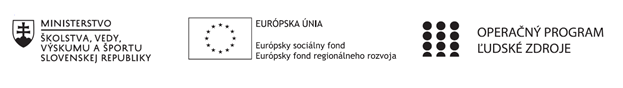 Správa o činnosti pedagogického klubu Príloha: Prezenčná listina zo stretnutia pedagogického klubuPrioritná osVzdelávanieŠpecifický cieľ1.1.1 Zvýšiť inkluzívnosť a rovnaký prístup ku kvalitnému vzdelávaniu a zlepšiť výsledky a kompetencie detí a žiakovPrijímateľSpojená škola Pohronská Polhora, Hlavná 1, 976 56 Pohronská PolhoraNázov projektuZvýšenie kvality vzdelávania na Spojenej škole, Hlavná 1, 976 56 Pohronská PolhoraKód projektu  312011R987 Názov pedagogického klubu Pedagogický klub prírodovedných viedDátum stretnutia  pedagogického klubu1.6. 2020Miesto stretnutia  pedagogického klubuSpojená škola Pohronská PolhoraMeno koordinátora pedagogického klubuMgr. Zuzana ŠušorováOdkaz na webové sídlo zverejnenej správyhttps://zsppolhora.edupage.org/login/?msg=3Manažérske zhrnutie:Cieľom stretnutia bola príprava úloh integrujúcich medzipredmetové vzťahy jednotlivých vyučovacích prírodovedných predmetov. Každá prírodná veda je súborom vnútorne logicky usporiadaných poznatkov, ktoré svojím vecným obsahom tvoria určité vedné disciplíny. V súčasnosti je pre rozvoj prírodných vied charakteristické, že poznatky jednotlivých vied, ale aj vedných odborov neexistujú izolovane, ale navzájom súvisia.Hlavné body, témy stretnutia, zhrnutie priebehu stretnutia:Hlavné body:  1. Príprava praktických úloh a pracovných listov s využitím čitateľskej, matematickej                            a prírodovednej gramotnosti. Téma:  Medzipredmetové vzťahy (MPV)Zhrnutie priebehu stretnutia:Program stretnutia:1. Privítanie účastníkov pedagogického klubu koordinátorom. 2. Návrhy na prípravu úloh a pracovných listov s využitím čitateľkej, matematickej         a prírodovednej gramotnosti v predmetoch biológia, chémia, matematika a fyzika.                4. Diskusia k príprave úloh. 5. Vyvodenie záveru stretnutia.Závery a odporúčania:       Realizácia MPV by sa mala začať už učebnými plánmi.Ďalšia analýza učiva v jednotlivých predmetoch by sa mala premietnuť aj do pomôcok, praktických úloh a pracovných listov pre žiakov.Vypracoval (meno, priezvisko)Ing. Paulína KubušováDátum30.6.2020PodpisSchválil (meno, priezvisko)PaedDr. Drahomíra TereňováDátum30.6.2020Podpis